УТВЕРЖДАЮПрезидент ассоциации аккредитованных лицв области оценки соответствия Северо-Западного федерального округа_____________________А.А. Москалев«___»_________________2019г.МЕТОДИКАпроведения и обработки результатов измерений уровня искусственной освещенностиНормативные ссылкиВ настоящем документе использованы ссылки на следующие нормативные документы:[1] ГОСТ Р 54500.3-2011/Руководство ИСО/МЭК 98-3:2008. Национальный стандарт Российской Федерации. Неопределенность измерения. Часть 3. Руководство по выражению неопределенности измерения[2] ГОСТ Р 50779.60-2017 Статистические методы. Применение при проверке квалификации посредством межлабораторных испытанийТермины и определения, принятые в настоящем документеЛюксметр – прибор для измерения освещенности в люксахОбразец контроля – настольный светильник со светодиодной лампой. Предоставляет Координатор МСИПромежуточный протокол – технические записи, ведущиеся при проведении измерений, в соответствии с ГОСТ ИСО/МЭК 17025-2009 «Общие требования к компетентности испытательных и калибровочных лабораторий»Координатор МСИ (Координатор) – аккредитованная испытательная лаборатория, ответственная за подготовку образца контроля и обработку полученных результатов участниками МСИУчастник  МСИ (Участник) – лаборатория, принимающая участие в сравнительных испытаниях.Требования к условиям проведения измерений:Образец контроля устанавливается на горизонтальной поверхности стола.Стол должен быть расположен в помещении на расстоянии не менее чем 1,0 м от стен, окон и другой мебели.Поверхность стола застелить белой бумагой.Светильник закрепить на борту стола. Плафон светильника должен находиться параллельно поверхности стола.Датчик люксметра размещается на поверхности стола на расстоянии 450±10 мм от края стола, где закреплен светильник. Датчик должен находиться по центру плафона (см. рис. №1 Приложения №2).Для датчика высотой 20 мм расстояние от краев плафона светильника до поверхности стола должно быть 520±10 мм (см. рис. №1 Приложения №2). Если высота датчика больше, необходимо нивелировать эту разность. Для этого можно приподнять светильник с помощью подставки под крепление к столу (см. рис. №2 Приложения №2). Например, для датчика высотой 50 мм светильник необходимо приподнять на высоту 30 мм (50мм-20мм). Таким образом, для такого датчика высота от краев плафона светильника до поверхности стола составит 550±10 мм.При измерениях на датчик люксметра не должны падать случайные тени от человека, оборудования, мебели и т. п.Измерения проводятся в темное время суток. Проведение измерений в дневное время суток возможно в помещении без оконных проемов. При наличии окон их необходимо завесить темной, не пропускающей свет тканью.В период проведения измерений прочие источники света в помещении должны быть отключены;Включать светильник (образец контроля) в сеть необходимо через двойную розетку или другой разветвитель, чтобы в соседней свободной розетке была возможность измерить напряжение электрической сети. Метеопараметры (температура воздуха, относительная влажность воздуха, атмосферное давление) в помещении в период проведения измерений должны быть стабильны и находиться в пределах рабочих условий эксплуатации средств измерений и вспомогательного оборудования. При этом температура окружающей среды должна находиться в пределах 20°С ± 5°С.Требования к измерительному и вспомогательному оборудованию:При проведении измерений необходимо использовать следующее оборудованиеЛюксметр с пределом допускаемой относительной погрешности не более 10%;Вольтметр (мультиметр) для измерения напряжения электрической сети класса точности не ниже 1,5;Средство измерений расстояния (погрешность не более ±0,01м); Средства измерений метеопараметров: температура воздуха (погрешность не более ±1°С), относительная влажность воздуха (погрешность не более ±5%).Все средства измерений должны иметь действующие свидетельства о поверке.Подготовка к измерениям.Координатор проверяет работоспособность образца контроля в соответствии с его инструкцией по эксплуатации.Перед проведением измерений участниками МСИ Координатор определяет приписанное значение освещенности образца контроля и его расширенную неопределенность путем проведения серии измерений освещенности.Сравнительные испытания проводятся в помещении, определяемом Координатором по согласованию с организатором МСИ. Участник вправе проводить измерения в другом помещении. В этом случае образец контроля высылается почтой на адрес Участника. Перед проведением измерений участник проверяет работоспособность образца контроля в соответствии с инструкцией по эксплуатации и проводит очистку поверхностей образца контроля от пыли и грязи (при их наличии).Порядок проведения измеренийВключить светильник. Все измерения выполнять спустя 10 мин после включения светильника.В период проведения измерений контролируются и фиксируются в промежуточном протоколе метеопараметры (см. п. 3.5). Измерения не проводятся, если какой-либо из метеопараметров  не соответствует рабочим условиям эксплуатации образца контроля, измерительного и вспомогательного оборудования.Перед проведением измерений освещенности следует измерить напряжение сети (см. п. 3.10) и зафиксировать его значение в промежуточном протоколе.В контрольной точке выполнить 3 (три) последовательных измерения освещенности и зафиксировать их с точностью до целого знака.После проведения измерений освещенности измерить напряжение сети в той же розетке (см. п. 6.3) и зафиксировать его значение в промежуточном протоколе.При отклонении напряжения сети как перед так после проведения измерений более чем на 5% от номинального (220 В) результаты измерений освещенности аннулируются. В этом случае все измерения необходимо повторить.Обработка результатов измерений.Обработка результатов измерений проводится в соответствии с рекомендациями в [1] и [2].По результатам измерений вычисляется среднее арифметическое значение освещенности по формуле:где   – измеренное значение участника, полученное для k-го измерения (k=1, 2, 3).Проводится оценка стандартной неопределенности типа А.Стандартная неопределенность типа А связана с погрешностями методик измерений и влиянием факторов окружающей среды.Для полученной серии измерений в данной точке стандартная неопределенность типа А (), оценивается по формуле:.Проводится оценка стандартной неопределенности типа В.Стандартная неопределенность типа В ( обусловлена инструментальной погрешностью и оценивается по формуле:,где  – инструментальная погрешность измерений, которая определяется в соответствии с руководством по эксплуатации люксметра.Рассчитывается суммарная стандартная неопределенность  по формуле:.Определяется расширенная стандартная неопределенность ) измерений, проведенных участником:,где k=2 – коэффициент охвата для уровня доверия 95 %.Рассчитывается показатель En по формуле:,где  – приписанное значение уровня звука (эквивалентного уровня звука) образца контроля;  расширенная неопределенность приписанного значения .Заключение о качестве результатов измерений лаборатории выдается на основании следующего критерия: если , результат признается положительным; если , результат признается неудовлетворительным.Отчетность по результатам МСИ.Оформляется в виде протокола. Рекомендуемая форма протокола представлена в Приложении №1Координатор МСИ____________________________________________Приложение №1Рекомендуемая форма протокола.(На бланке участника)Протокол измерений уровня искусственной освещенности№_____________ от ___________________                               (число, месяц, год)Результаты измерений освещенностиТаблица №1Обработка результатов измеренийТаблица №2Приложение №2Рис. №1. Схема размещения образца контроля и датчика люксметра высотой 20 мм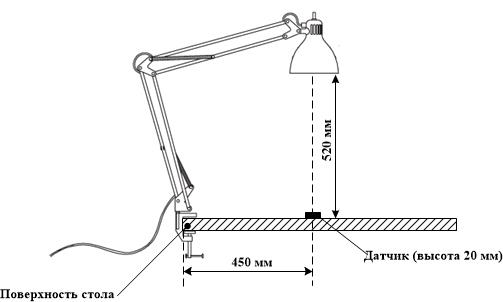 Рис. №2. Схема размещения образца контроля и датчика люксметра высотой 50 мм 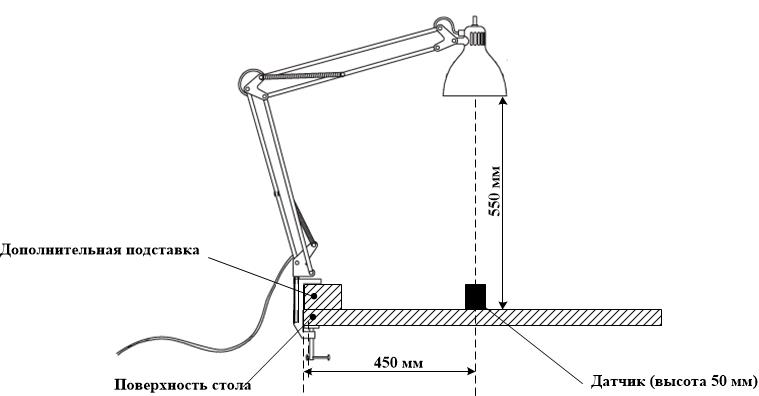 1Наименование лаборатории2Юридический адрес лаборатории3Место проведения измерений4Цель измерений5Дата и время проведения измерений6Сведения об образце контроля7НД на методы измерений8Сведения о средствах измерений и вспомогательном оборудованииНаименование СИ (ВО), тип, марка, зав. №Наименование СИ (ВО), тип, марка, зав. №№ свидетельства о поверкеСрок действия свидетельства о поверке8Сведения о средствах измерений и вспомогательном оборудовании8Сведения о средствах измерений и вспомогательном оборудовании8Сведения о средствах измерений и вспомогательном оборудовании8Сведения о средствах измерений и вспомогательном оборудовании9Условия проведения измерений10Метеоусловия в период проведения измеренийТемпература воздуха, °C10Метеоусловия в период проведения измеренийОтносительная влажность воздуха, %11Результаты измерений напряжения сетиПеред проведением серии измерений, ВПосле проведения серии измерений, ВПосле проведения серии измерений, ВПосле проведения серии измерений, В11Результаты измерений напряжения сети12Дополнительные сведения№ ппПоказательПоказательИзмеренное значение, лк№ ппПоказательПоказательИзмеренное значение, лк1Измерение №11Измерение №21Измерение №3№ ппПоказательЗначение, лк№ ппПоказательЗначение, лк12345Ответственный за проведение измерений и оформление протокола:Ответственный за проведение измерений и оформление протокола:                                                                                 ФИО                                                                                 ФИОПодпись